T1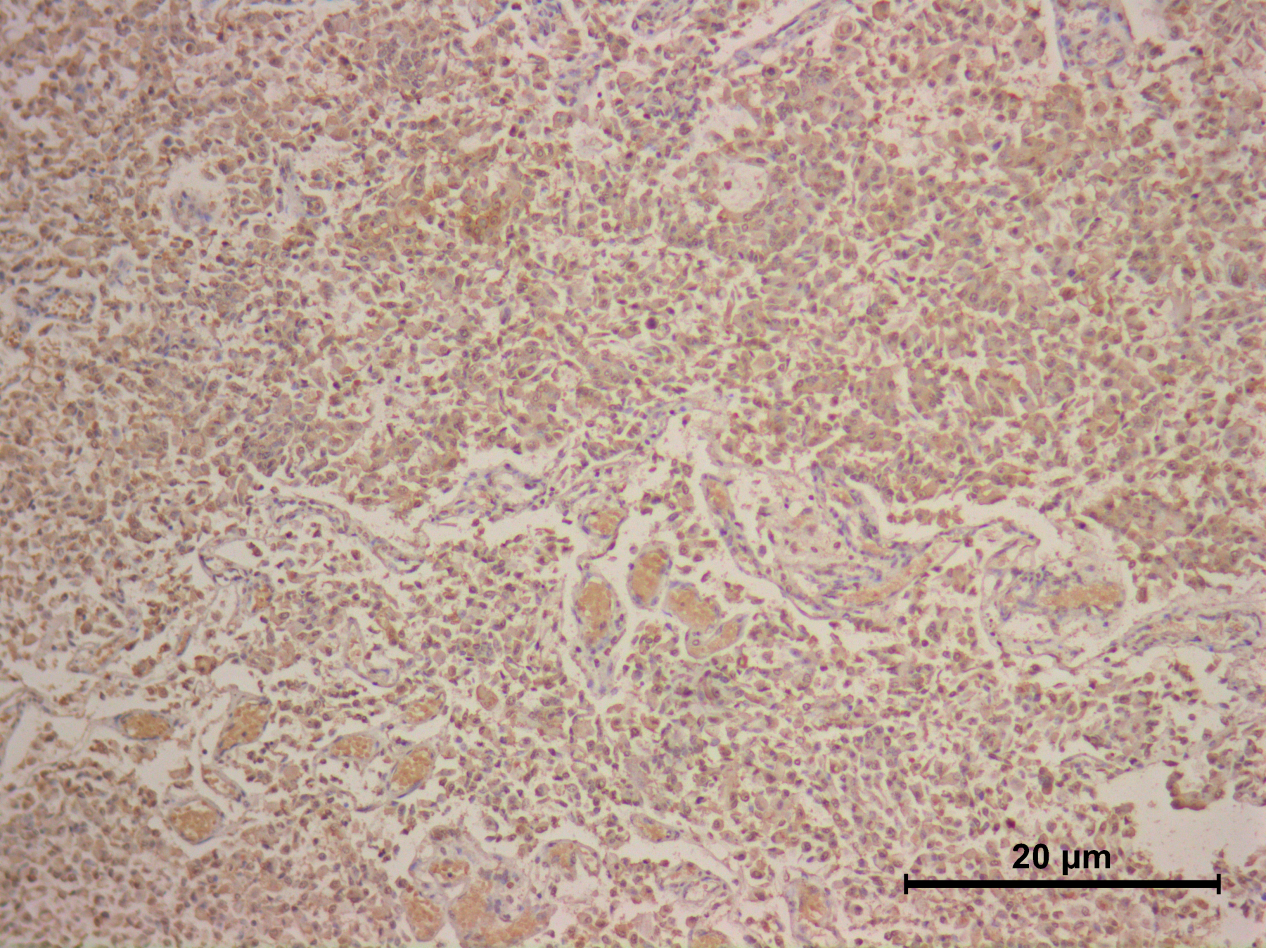 T2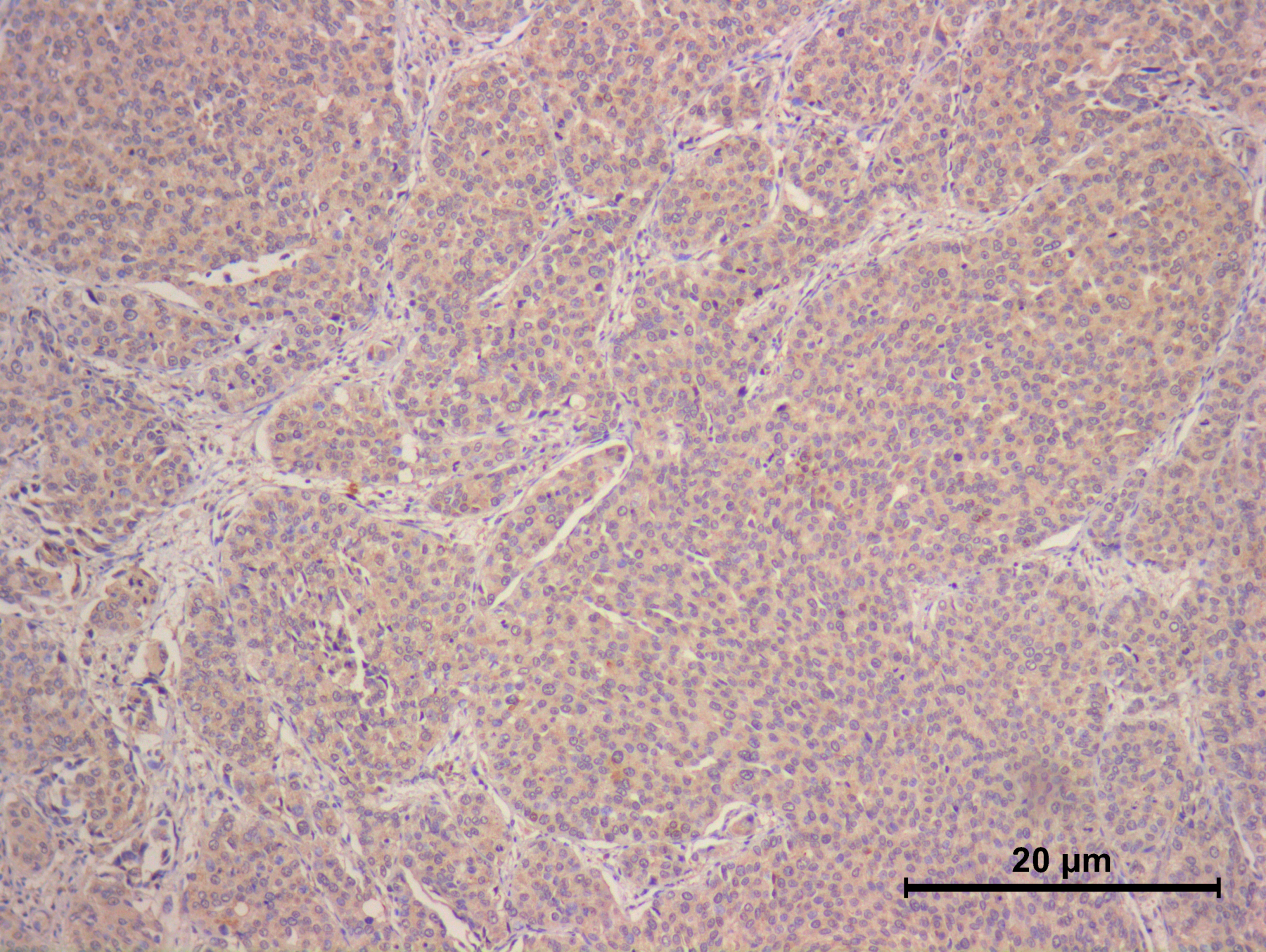 T3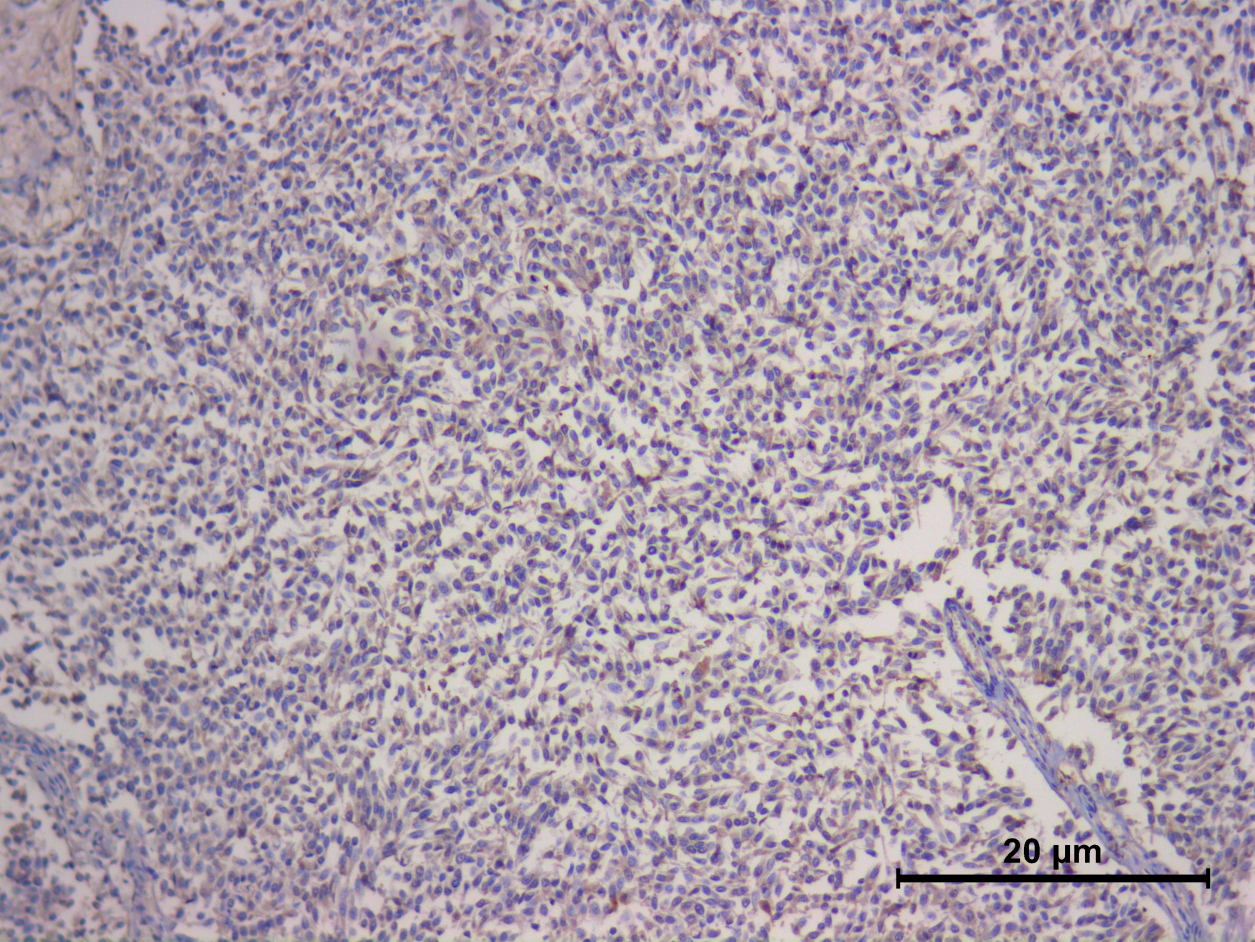 T4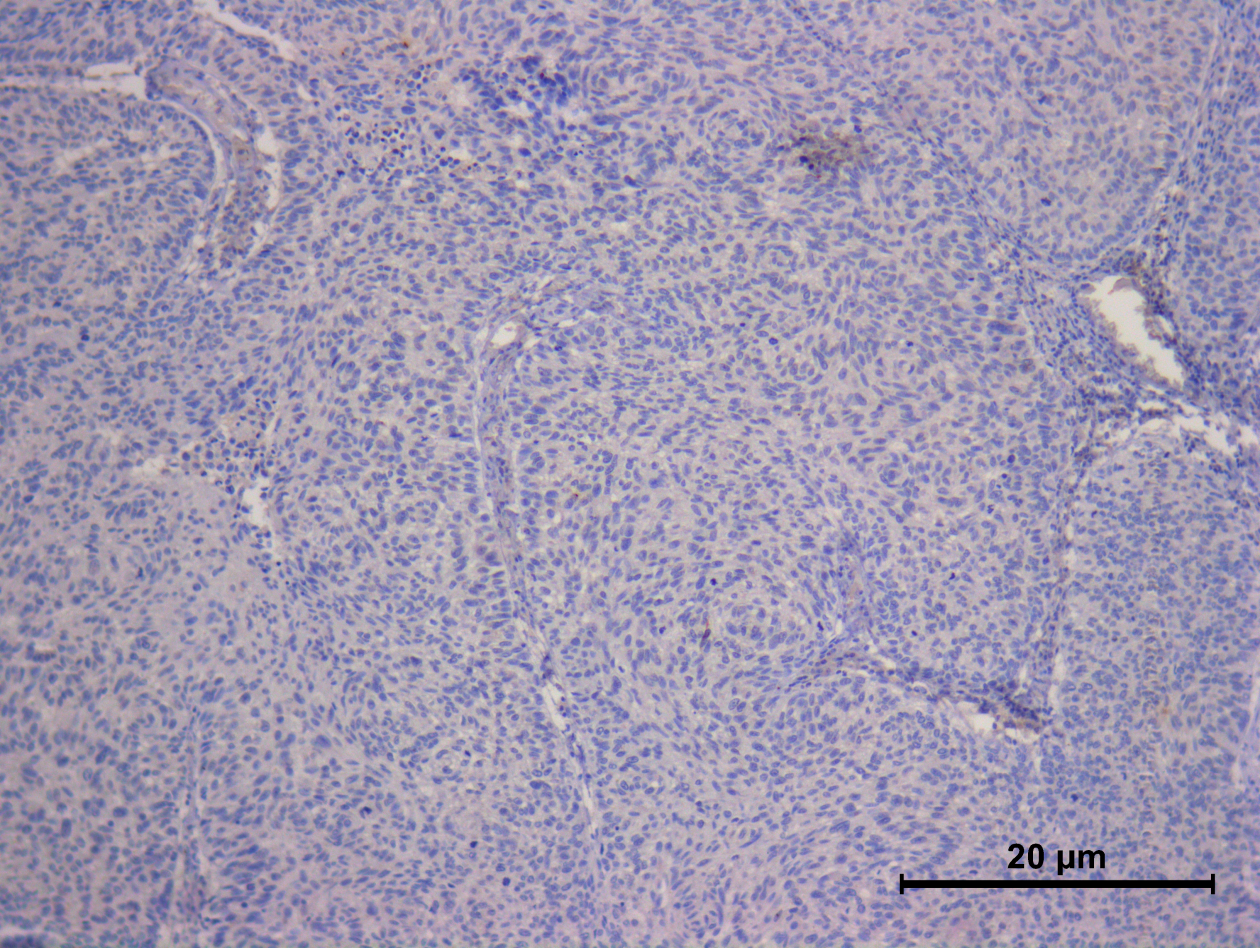 